VOCABULARYCross-sectional studies- badania przekrojoweDetection- wykrycieEconomically balanced- ekonomicznie uzasadnione, zbalansowaneExamination- badanie diagnostyczneExposed- narażona (grupa)Identification- zidentyfikowanieLatent- ukrytyNot exposed- nie narażona (grupa)Prevention of the disease- zapobieganie chorobieSample- próbaSample selection- dobór próbyScreening- badanie skriningowe, przesiewoweTest- badanie diagnostyczneCross-sectional/screening (badanie przekrojowe/ skrinnig)Cross-sectional/screening (badanie przekrojowe/ skrinnig)Explanation, additional informationContent of the lectureBadanie przesiewowe/skriningowe Cross-sectional studies Cross-sectional/screening in medicine is a strategy used in a population to identify an unrecognized disease in individuals without signs or symptoms.Główne celeGoals of the screeningGoals of the screening:Identification of                                     the high risk person – prevention of the diseaseDetection of                                      the disease of early stage – more effective treatmentPrzykłady badań przesiewowychExamples of effective screeningExamples of effective screening:Neonatal screening for phenylocetonuriaMammography in women at age > 50 years (high risk groups: 40-50 years)Pop-smear tests (cytology) in women at age > 20 yearsProgram of cardiovascular disease prevention (NFZ)Sample selectionDobór próbySample selection: •  Sampling: one stage, multiple stage; after stratification •  Sample size: hypothesis tested, variation, decided significance level, expected result Przykłady analizy w badaniu skryningowymExamples of screening test analysisWarunki do wdrożenia skryningu jako metody opieki zdrowotnejConditions for the implementation of screening as a method of health care WHO guidelines (Wilson 1968)The condition should be an important health problemThere should be a treatment for the conditionFacilities for diagnosis and treatment should be availableThere should be a latent stage of the diseaseThere should be a test or examination                                           for the conditionThe test should be acceptable to the populationThe natural history of the disease should be adequately understoodThere should be an agreed policy on whom to treatThe total cost of finding a case should be economically balanced in relation to medical expenditure as a whole Case – finding should be a continuous process, not just a “once and for all” project Dobór próbySample selectionSample selection: •  Sampling: one stage, multiple stage; after stratification •  Sample size: hypothesis tested, variation, decided significance level, expected result Wady i zalety badania skryningowegoAdvantages and disadvantages of skinning testBadanie przekrojowe jako badanie naukoweCross-sectional studyProjekt badania przekrojowegoDesign cross-sectional studyAdvantages (positives)Allow for studying many exposures Allow to study many characteristics of the disease or several diseases/states Quality control over all measurements Allow to test study hypotheses Allow to control confounding Allow to assess the dose effect Disadvantages (negatives)Less able to prove causation (do not provide direct evidence on the time sequence of the event)Wady i zalety badania skryningowegoAdvantages and disadvantages of skinning testBadanie przekrojowe jako badanie naukoweCross-sectional studyProjekt badania przekrojowegoDesign cross-sectional study                                            TIME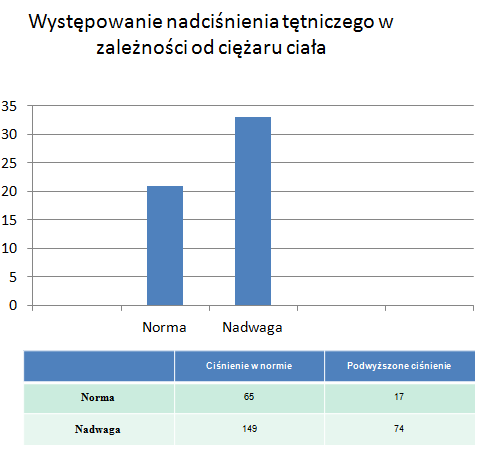 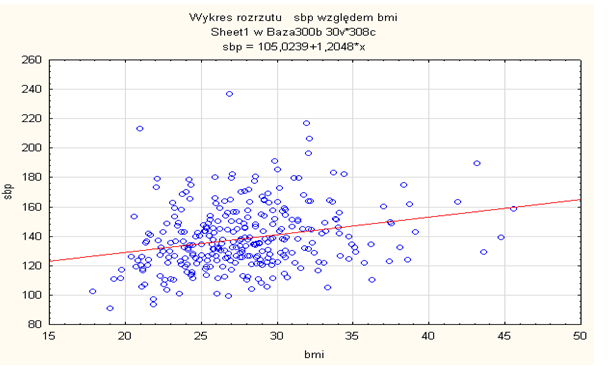 